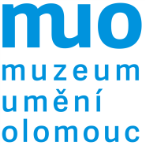 SMLOUVA O VÝPŮJČCEčíslo: 9/2018/dluzavřená podle ustanovení §  násl. zákona č. 89/2012 Sb., občanský zákoník mezi:Půjčitelem: 	Muzeem umění Olomouc, státní příspěvkovou organizací, IČ 7507995                           	Denisova 47, 771 11 Olomouc            	telefon: . xxx, xxx, fax: xxx, e-mail: xxzastoupeným:  	Mgr. Michalem Soukupem, ředitelem  a vypůjčitelem: Vlastivědným muzeem v Olomouci, příspěvkovou organizací              Náměstí Republiky 5, 771 00 Olomouc	 telefon: xxxxzastoupeným: 	 Ing. Břetislavem Holáskem, ředitelem        I. Předmět a účel výpůjčkyPůjčitel přenechává vypůjčiteli k dočasnému užívání předměty uvedené v příloze této smlouvy. Předměty i účel výpůjčky jsou specifikovány v příloze č. 1 této smlouvy o výpůjčce o 1 listu. II. Doba výpůjčky1. Výpůjčka se sjednává na dobu uvedenou v příloze č. 1. 2. Vypůjčitel vrátí vypůjčené předměty ve stanovené lhůtě, popř. požádá písemně o prodloužení zápůjčky  nejpozději 14 dní před dohodnutým dnem vráceníIII. Pojištění a odpovědnost1.Vypůjčené předměty  musí být pojištěny, vypůjčitel  odpovídá za jakékoliv poškození, znehodnocení,  zkázu, nebo  ztrátu předmětu výpůjčky, ať už vznikly jakýmkoliv způsobem, až do výše pojistných cen  uvedených v příloze č.1 této smlouvy. Odpovědnost vzniká okamžikem podpisu smlouvy a trvá až do okamžiku podpisu zápisu o převzetí (vrácení) předmětů  (viz příloha č. 1 této smlouvy).Pojistnou smlouvu bude uzavírat a zveřejňovat vypůjčitel. Vypůjčitel nesmí v Registru smluv zveřejnit citlivé informace  této pojistné smlouvy (zejména termín a trasa přepravy, doba platnosti pojištění, typ a SPZ vozidla provádějícího přepravu, seznam a pojistné ceny zapůjčených uměleckých předmětů, jejich lokaci, údaje v přílohách smlouvy atd.) které by mohly vést k ohrožení zapůjčovaných sbírkových předmětů. 2. Vypůjčitel je povinen uhradit půjčiteli škodu vzniklou na předmětech výpůjčky.  Předměty výpůjčky byly předány v dobrém technickém stavu, bez poškození.3. Vypůjčitel není oprávněn přenechat předmět výpůjčky k užívání jiné právnické nebo fyzické osobě, ani jej použít jako zástavu.4. Vypůjčitel provede fyzickou inventarizaci sbírkových předmětů půjčitele a zápis o  provedené inventarizaci, včetně uvedení  aktuální lokace, zašle do konce následujícího kalendářního měsíce půjčiteli.IV. Doprava, uložení a manipulace1. Náklady spojené s balením a dopravou předmětů výpůjčky hradí vypůjčitel. 2. Půjčitel si vyhrazuje právo být přítomen při převozu a instalaci předmětů výpůjčky.3. Vypůjčitel zajistí bezpečné uložení a ochranu předmětů výpůjčky proti odcizení a poškození.  4. Vypůjčitel nebude na předmětech výpůjčky provádět žádné úpravy, ani s nimi nebude manipulovat tak, aby došlo k jakémukoli jejich poškození. 5. Vypůjčitel se zavazuje bez zbytečného odkladu oznámit půjčiteli nezbytnost provedení oprav nebo úprav na předmětech  výpůjčky.6. Vypůjčitel je povinen umožnit půjčiteli prohlídku předmětů výpůjčky, kdykoliv o to půjčitel požádá.7. Předměty výpůjčky budou uloženy a vystaveny tak, aby nedošlo k jejich poškození (doporučené klimatické a světelné podmínky: intenzita osvětlení 150 luxů, vlhkost 55 %+-5%, teplota 18-22°C). V. Další ujednání   1. Vypůjčené předměty nesmějí být bez souhlasu půjčitele fotografovány, filmovány, ani jinak reprodukovány.2. Vypůjčitel se zavazuje, že ve všech tiskovinách a dokumentaci expozice bude uvedena spoluúčast Muzea umění v Olomouci.Zavazuje se dále, že v případě vydání tiskovin týkajících se předmětů výpůjčky bezplatně doručí MU v Olomouci po dvou exemplářích z každé z těchto tiskovin.VI. Závěrečná ustanovení1. Právní vztahy z této smlouvy se řídí zákonem č. 89/2012 Sb., občanský zákoník .2. Smlouva nabývá účinnosti dnem zveřejnění v registru smluv a platnosti dnem jejího podpisu oběma stranami.3. Tuto smlouvu dle zákona č. 340/2015 Sb., o registru smluv, zveřejní pouze půjčitel. Příloha č. 1 této smlouvy má důvěrnou povahu z důvodu zájmu na ochraně kulturního dědictví a sbírek půjčitele a není určena ke zveřejnění. Provede-li zveřejnění přílohy č. 1  této smlouvy vypůjčitel, nebo zveřejní-li citlivé údaje v pojistné smlouvě, které mohou vést k ohrožení sbírkových předmětů půjčitele ( viz. odstavec III. této smlouvy, bod č.1 ),  odpovídá půjčiteli bez omezení za  veškerou újmu, která půjčiteli v souvislosti s tímto (neoprávněným) zveřejněním vznikne a půjčitel je dále oprávněn od této smlouvy odstoupit.  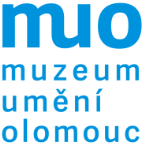 4. Smlouva je vyhotovena ve dvou exemplářích. Jeden obdrží půjčitel, jeden vypůjčitel.5. Pro případné spory z této smlouvy je příslušný Okresní soud v Olomouci.V Olomouci dne  4. 12. 2017			V Olomouci dne  Půjčitel  ............................……………………..                    Vypůjčitel  .....................................................................